«ОБИТАЕМЫЕ ОСТРОВА»Пушкинские Горы – о. Залита – о. Белова – Изборск – ПечорыЖ/д тур3 дня / 2 ночи (суббота – понедельник)Даты заезда на 2023 год : 07.05 ; 13.05 ; 20.05 ; 27.05 ; 03.06 ; 10.06 ; 17.06 ; 24.06 ; 01.07 ; 08.07 ; 15.07 ; 22.07 ; 29.07 ; 05.08 ; 12.08 ; 19.08 ; 26.08 ; 09.09 ; 16.091 день – суббота
Прибытие в Псков самостоятельно.
08:05 Встреча группы на железнодорожном вокзале у вагона № 14. Размещение в гостинице после окончания экскурсионной программы.
Завтрак.
Отправление на экскурсию в Пушкинские горы (120 км от Пскова, 2 часа в пути)
Экскурсия в Михайловское. Знакомство с жизнью и творчеством А.С.Пушкина периода михайловской «северной» ссылки, посещение дома-музея, усадебных флигелей – кухни и «домика няни», прогулка по парку конца XVIII в., в котором сохранились “Аллея Керн” и “Еловая аллея”.
Экскурсия по усадьбе друзей Пушкина Осиповых-Вульф Тригорское: «веселый» дом, английский парк, на территории которого – “скамья Онегина”, банька, “зелёная танцевальная зала”, “солнечные часы”, “дуб уединённый”, липовая аллея и аллея Татьяны.
Обед.
Экскурсия в действующий мужской Святогорский монастырь XVIII в. к фамильному кладбищу Пушкиных-Ганнибалов и могиле А.С.Пушкина.
19:00 Возвращение в Псков.
Свободное время2 день – воскресенье
Завтрак.
10:30 Отправление из Пскова на Талабские острова (о. Залита и Белова) (автобус + катер).
Остров Залита – жемчужина русской северной природы. Уникальное место на Псковской земле, сочетающее в себе духовность, культуру, религию, историю и природу. Прогуляться по острову, увидеть храм Николая Чудотворца и келью старца Николая Гурьянова, отведать местную кухню в ресторанчике на побережье, а также копченого леща и хлеба из местной пекарни, насладиться уникальной природой и волшебным ощущением умиротворенности.
Остров им. Белова (Верхний) – самый большой по площади среди Талабских островов. Попадая на остров, вы как будто попадаете в другой мир: маленькая рыбацкая деревушка. Кладбище ржавых рыболовецких судов у берега, старые сети, лодки, лодки, лодки…редкие рыбаки с суровыми загорелыми лицами. Остров является памятником природы регионального значения, здесь встречается около 188 видов растений и большое разнообразие видов птиц, среди них редкие серые цапли, и гнездятся они на елках!!!
Рыбацкий обед.
17:30 Возвращение в Псков.
Свободное время.3 день – понедельник
09:00 Завтрак.
Освобождение номеров.
Отправление на обзорную экскурсию по городу Пскову.Ппосещение Кремля, Троицкого собора, Довмонтова города, памятников Святой Равноапостольной княгине Ольге.
Более чем 1500 летняя история города Пскова, который в 16 в наряду с Лондоном и Парижем, Москвой и Новгородом, входил в пятерку крупнейших европейских городов.
11:30 Экскурсия «Изборск чудесатый да крепость крылата»
Приезд в Изборск. Осмотр крепости, прогулка к святым источникам «Словенским ключам».
Изборск или «Железный град» – одно из древнейших славянских поселений, окутанное легендами. Перед Вами разворачивается история городища — места сидения легендарного варяжского князя Трувора и история каменной крепости, возведенной на горе с поэтическим названием «Журавлиная». С этих древних мест открываются бескрайние просторы, среди которых главенствующую роль играет Изборско-Мальская долина с зеркалом озерных вод, и со звучащими источниками-водопадами – Славянскими ключами.
Переезд в Печоры.
14:00 Обед.
Экскурсия в мужской действующий Свято-Успенский Псково-Печерский монастырь, знакомство со святынями и достопримечательностями.
Печоры – «второе чудо России» (по итогам конкурса журнала «Всемирный следопыт» в 2008 г.). Один из самых крупных и старейших в России Псково-Печерский Свято-Успенский мужской монастырь, первоначально расположенный в пещерах. В монастырских пещерах сохранились захоронения предков В.Н.Татищева, М.И.Кутузова, М.П.Мусоргского, А.С.Пушкина. Историко-архитектурный ансамбль из 11 -и храмов XV – XX вв., хозяйственные постройки и большая звонница с сохранившимся набором старинных колоколов. Крепость XVI в. с 9 крепостными башнями и полным комплексом стеновых ограждений.
Отправление в Псков.
18.30 Трансфер на ж/д вокзал. Окончание программы.Скидка на ребенка до 14 лет – 400 руб.В стоимость входит:
Проживание,
2-х разовое питание (завтрак + обед),
Транспортно- экскурсионное обслуживание по программе,
Входные билеты в музеи,
Услуги гидаДополнительно оплачиваются  ж/д билеты до Пскова и обратно. Примечание
Туроператор оставляет за собой право изменения экскурсионной программы по дням и замены экскурсий с сохранением общего объема экскурсионной программы.
Расчетный час в гостиницах 12:00 Гарантированное заселение с 15:00
Заселение в гостиницу несовершеннолетних граждан, не достигших 14-летнего возраста, осуществляется на основании документов, удостоверяющих личность находящихся вместе с ними родителей (усыновителей, опекунов), сопровождающего лица (лиц), при условии предоставления таким сопровождающим лицом (лицами) согласия законных представителей (одного из них), а также свидетельств о рождении этих несовершеннолетних.
Заселение в гостиницу несовершеннолетних граждан, достигших 14-летнего возраста, в отсутствие нахождения рядом с ними законных представителей осуществляется на основании документов, удостоверяющих личность этих несовершеннолетних, при условии предоставления  согласия законных представителей (одного из них).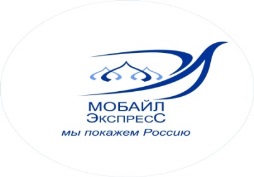 Туристическая компания ООО «Мобайл - Экспресс»e-mail: mobile-travel@yandex.ruтел./факс (495) 363-38-17 +7-926-018-61-13 (WhatsApp, Telegram)